  【別紙　申込書】     このままＦＡＸでお送り下さい。ＦＡＸ：087-869-3819　      〒761-8058　高松市勅使町３５５香川高等専門学校 総務課　研究協力係　行      締切：1月17日(月)13：00迄　☆延長しました★『③地下の飽和条件と原位置透水試験法』参加申込書（令和4年1月20日（木）開催）※お申し込みいただいた方には，受付確認のご連絡をいたします。下図；校内案内図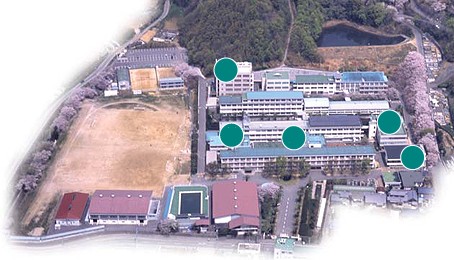 所属機関名住　所電話＆FAXTel			　　　/FaxE-mail参加者名①　　〃　　②　　〃　　③